2016-2021- окуу жылдарында Ново-Покровка №1 жалпы билим берүү мектебининкитеп фондуна келип түшкөн китептер боюнча маалымат.Ысык –Ата райондук билим берү башкармалыгы тарабынан келип  түшкөн кыргыз жана орус класстар үчүн окуу китептери.18-январь 2016-жылы.Родиноведение 4-кл.- 80 даана.ИХТ 4-кл.                 – 80 даанаРусский язык 4-кл.     – 80 даанаМузыка 4-кл.                -80 даанаКнига для чтения 4-кл. -80 даана.22-январь 2016-жылы.Методикалык журналдар.Первые помощь детям . Методика. -5 даанаҮч  жана жети жашка чейин ( балдарды өнүктүрүү жана окутуу боюнча) -8 даанаМектепке чейинки  курактагы балдарды музыкалык тарбиялоо - 5 даанаМузыкальное воспитание дошкольников – 5 даанаНаристе балдарды мектепке даярдоо программасына усулдук сунуштар (480) - 8 даанаМетодическое рекомендации к программе по подготовке детей к школе «Наристе» (480)    - 8 даанаОкуу китептериРодиноведение- 3-кл.  - 60 даанаМатематика –5кл.   -       20 даана24-март  2016-жылыБиология 9-кл.        -7 даанаХимия 9-кл.             -7 даанаНаристе балдарды мектепке даярдоо программасы – 4 даана Сборник для чтение подготовки детей к школе «Наристе»  -    4 даанаСоветы воспитателям            -    5  даанаРодиноведение методика 3-кл    -3 даанаПрограмма тренинга для потенциальных тренеров по программе подготовки детей к школе «Наристе»     -1 даанаМетодическая поддежка педогогов на местах  -  1 даанаПодготовка детей к школе 0-кл  -1 даана Методические  рекомендации по организации работы психолого-методика-педагогической консультации (ПМПК)  0-кл.  - 2 даана.Наристе программасы (480) боюнча балдарды мектепке даярдоо 0-кл.  -1 даанаОпределяю время 0-кл.   – 4 даанаГде можно играть, а где нельзя 0-кл.  2 даана.КР билим берүү системасынын кызматкери үчүн ченемдик укуктук документтери жыйнагы       0.кл. -5 даана.Кукольный театр 0-кл.     – 4 даанаХочу все знать или что из чего сделано- 4 даана.5-апрель  2016-жылыОценивание в начальной школе голубой-40 даанаОценивание в начальной школе. Тренинговый модуль красный   -35 даанаОценивание в начальной школе      - 1 даанаБашталгыч мектепти баалоо  - 25 даана20-апрель     2016-жылыЖаран таануу КР билим берүү мектептеринин  (10-11) класстары үчүн тематикалык окуу планы.            -2 даанаГеометрия 7-классты окутуу. – 2 даанаИзучение географии КР в школе (8-9кл) – 4 даанаАла-Тоодогу агартуу тарыхынын Ак тактары Байгазиев   1 даанаАдептик билим берүүнүн айрым илимий методикалык маселелери – 4 даана27-апрель   2016-жылыКөркөм өнөр  4-кл. -25 даанаРусский язык 4-кл  - 25 даанаМекен таануу  4-кл      -25 даанаКыргыз тили 4-кл          -25 даанаМузыка           4-кл         -25 даана13-май       2016-жылыКыргыз тилин билүүгө коюлган талаптар А1/2                -2 даанаКыргыз  тилин билүү денгээлине коюлган талаптар С 1   - 1 даанаТребование к уровню владения кыргызском языком  А1   -1 даана13-январь     2017-жылыКыргыз тили    1-кл.     -80 даанаАлиппе 1-кл.         -         25 даанаМекен таануу   1-кл.  – 23 даанаРусский язык 7-кл.       -50 даанаРодиноведение    1-кл.  -80 даанаХимия    8-кл.                 -    50 даанаБиология 9-кл               -50 даанаЛев и заяц   (Сказка)         1- даанаВолк и лощадь  (сказка)  -   1 даана Колосок (сказка)               -1 даанаЛиса и муравей  ( сказка)  1 даанаКыргыз тили    9-кл      -25 даанаКнига для чтения   6-кл.     -30 даана19-апрель   2017-жылыЖомок китептер-  123 даана.17-ноябрь    2017-жылыРусский язык 2-кл.      -85 даанаАнглийский язык    5-кл.      -70 даанаКыргызстан тарыхы   7-кл.    -25 даанаКыргыз  адабияты   8-кл.      -70 даанаАнглийская рабочая тетрадь   5-кл.   – 120 даанаАнглийский язык методика     5-кл.    -2 даана Сонку тарых          6-кл.        -15 даанаАнглийский язык   6-кл                    -45 даанаАнглийская рабочая тетрадь    6-кл.        -90 даана30-август   2018-жылыГеография 6-кл.      -40 даанаГеография рус .кл.   – 78  даанаАнглийский язык 6-кл.      -90 даанаЕстествознание 5-кл.  -90 даанаТабият таануу  5-кл.    -30 даанаАнглийский язык 4-кл.            90 даанаАнглийский язык кырг.кл    4-кл  -30 даанаАнглийский.язык 3-кл           -120 даанаАдабий окуу  2-кл.      -30 даанаМетодика-   50 даана7- сентябрь  2018-жылыИстория Кыргызстана  6-кл.   -90 даанаКыргызстан жана дуйно тарыхы  6-кл.    -40 даанаИстория Кыргызстана    5-кл.  -90 даанаКыргызстан жана дуйно тарыхы 5-кл.  -40 даанаБукварь  1-кл     -100 даанаРусский язык   1-кл.   -30 даанаМетодика- 28 даана11-сентябрь    2018-жылыАнглийский язык    3-кл.    -39 даанаМетодика – 23 даанаКыргыз тили  3-кл    - 120 даанаРусский язык  3-кл.   -40 даанаРусский язык  6-кл.    -66  даанаЛитература 6-кл.        -66 даанаРусский язык 5-кл.     -72 даанаЛитература 5-кл.         -72 даанаМузыка  5-кл                 89 даанаМузыка 6-кл                -72 даанаРусский язык 6-кл      - 132 даанаИХТ   5-кл.                   -  96 даанаИХТ     6-кл                     - 40  даанаКыргыз тили 5-кл.      -36 даанаКыргыз адабияты  5-кл  -36 даанаАдам жана коом 5-кл.   -36 даанаТехнология 5-кл.             -36 даанаМатематика 5-кл.    -36 даанаИнформатика 5-кл    -36 даанаИнформатика 6-кл.  -95 даанаКыргыз тили    6-кл.   -95 даанаКыргыз адабият  6-кл  -23 даанаТехнология 6-кл.          -95 даанаБиология    6-кл.          -95 даанаМатематика 6-кл.       -95 даанаАдам жана коом 6-кл. -95 даанаЧИО 5-кл.                        -55 даанаКыргыз тили  5-кл.          -55 даанаИнформатика 5-кл.         -55 даанаМатематика 5-кл.          – 55 даанаТехнология 5-кл.          -55 даана2-март      2020-жылыКнига для чтения  3-кл.   – 32 даанаРодиноведение   3-кл.    – 30 даанаБиология  6-кл                 -10 даана5-август     2020-жылыАнглийский язык  4-кл        -15 даанаАнглийский язык  4-кл.       -15 даана16-сентябрь    2020-жылыКыргыз адабияты    5-кл.   -15 даанаКыргыз адабияты    6-кл.   -10 даанаМатематика 6-кл.              -10 даанаЛитература  5-кл               -20 даанаЛитература  6-кл.             -20 даанаАнглийский язык  4-кл.       -15 даанаАнглийский язык 6-кл.         -20 даана26- октябрь      2020-жылыИнформатика  7-9-кл   -110 даанаИнформатика   8-кл.       -62 даанаНово-Покровка айыл окмоту тарабынан келген китептер.15-декабрь    2017-жылы1.Математика  5-кл.       -20 даана2. Русский язык  5-кл.       -20 даана3. Литература     5-кл.       -20 даана4. Кыргыз адабияты  5-кл.    -20  даана5. Кыргыз тили   6-кл.         -10 даана6. Английский язык- 10 даана7. Литература  6-кл.     -30 даана8. Биология 7-кл.         -10 даана9. Литература 8-кл      -34 даана10. Алгебра    8-кл      -30 даана11. Англис тили 9-кл.   -10 даана12. Физика 9-кл         -10 даана13. Физика   11-кл.     -15 даана14. География  6-кл.     -11 даана15. Кыргыз тили 5-кл.     -11 даана16. Адеп  -5-кл.       -20 даана17. Адеп 7-кл.        -20 даана18. Кыргызстан тарыхы-   7-кл   -10 даана19 .Биология   7-кл.       -10 даана20. Русский язык 7-кл.    -20 даана21.Информатика 7-9-кл    -7 даана22. Алгебра 7-кл.  -40 даана23. География  8-кл      -15 даана24. Физика   8-кл.            -20 даана25. Черчение 8-9-кл.        -10 даана26. Жаны тарых     8-кл      -10 даана27. Физика  9-кл.       -10 даана28. Геометрия  10-110кл     -20 даана29. Геоэкология   11-кл.    -10 даана30. Математика   6-кл.       -30 даана3-февраль    2020-жылы1. Адабий окуу   4-кл         -15 даана2. Алгебра 11-кл               -13 даана   3.Алгебра  7-кл.                -10 даана4. Английский язык 8-кл.    -10 даана5. Английский язык 9-кл.     -28 даана 6. Английский язык 10-кл.   -13 даана7. Английский язык  7-кл.     -7 даана8.Биология     8-кл.               -11 даана9. Биология    10-кл.              -10 даана10. Биология   9-кл.                -15 даана11. География 7-кл.              – 12 даана12.География   9-кл                -15 даана13. Геология     11-кл              -13 даана14. Геометрия   9-кл              -20 даана15. Дил азык       4-кл             -10 даана16. Жалпы биология  11-кл    -10 даана17. Информатика           7-кл     -20 даана18. История Кыргызстана 10-кл  -15 даана19. История Кыргызстана  11-кл    -10 даана20. Кыргыз адабияты 11-кл       -10 даана21. Кырг. тили 10-кл.                 -15 даана22. Кыргыз тили 11-кл.           -10 даана23. Литература  7-кл.               10 даана24. Новая история   8-кл         -15 даана25. Общ.биология   11-кл      -12 даана26. Родная речь      3-кл          -10 даана27. Русская азбука  1-кл         -10 даана28. Русский  9-кл                       -10 даана29. Русский язык   11-кл          -10 даана30. Физика  8-кл                         -15 даана31. Физика  10-кл.                      – 15 даана32. Физика  11-кл                        -20 даана33. Физика 7-кл                             -10 даана34. Химия    11-кл                         -10 даана35 Черчение 9-11-кл                     -20 даана “ Сейтек”  уюмунан  келген китептер.9-январь   2021-жылы.1.Адабий окуу  3-кл                -140 даана2. Русская речь    3-кл             -134 даана3. Кыргыз тили    3-кл             -20 даана4. Мекен таануу  3-кл               -13 даана5. Математика  3-кл               -61 даана6. Адеп     3-кл                       -3 даана7. Алиппе 1-кл                          - 55 даана8. Адеп         2-кл                     - 79 даана9. Адабий окуу  4-кл              -143 даана10. Кыргыз тили  5-кл            -76 даана11.  Математика 5-кл              -27  даана12. Кыргыз адабияты 6-кл      -100 даана13.Биология   6-кл                     -93 даана14. Кыргыз тили 6-кл                -98 даана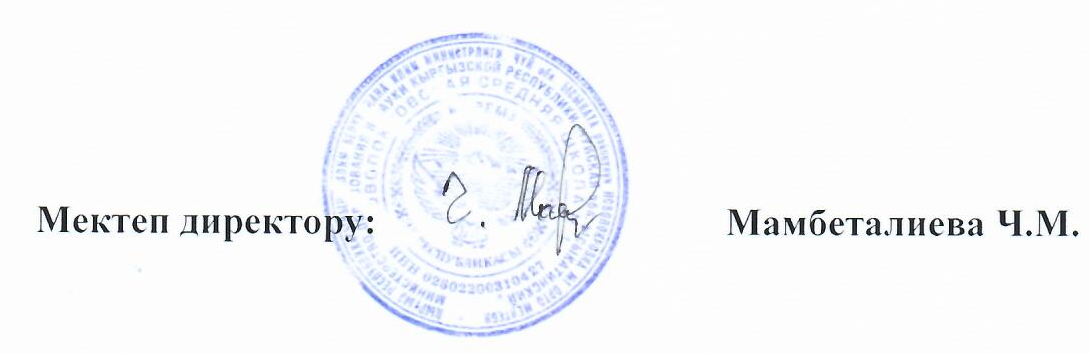 Аткаруучу:Мектеп китепканачысы -Кусеинова Н.Б.Тел: 0709671171